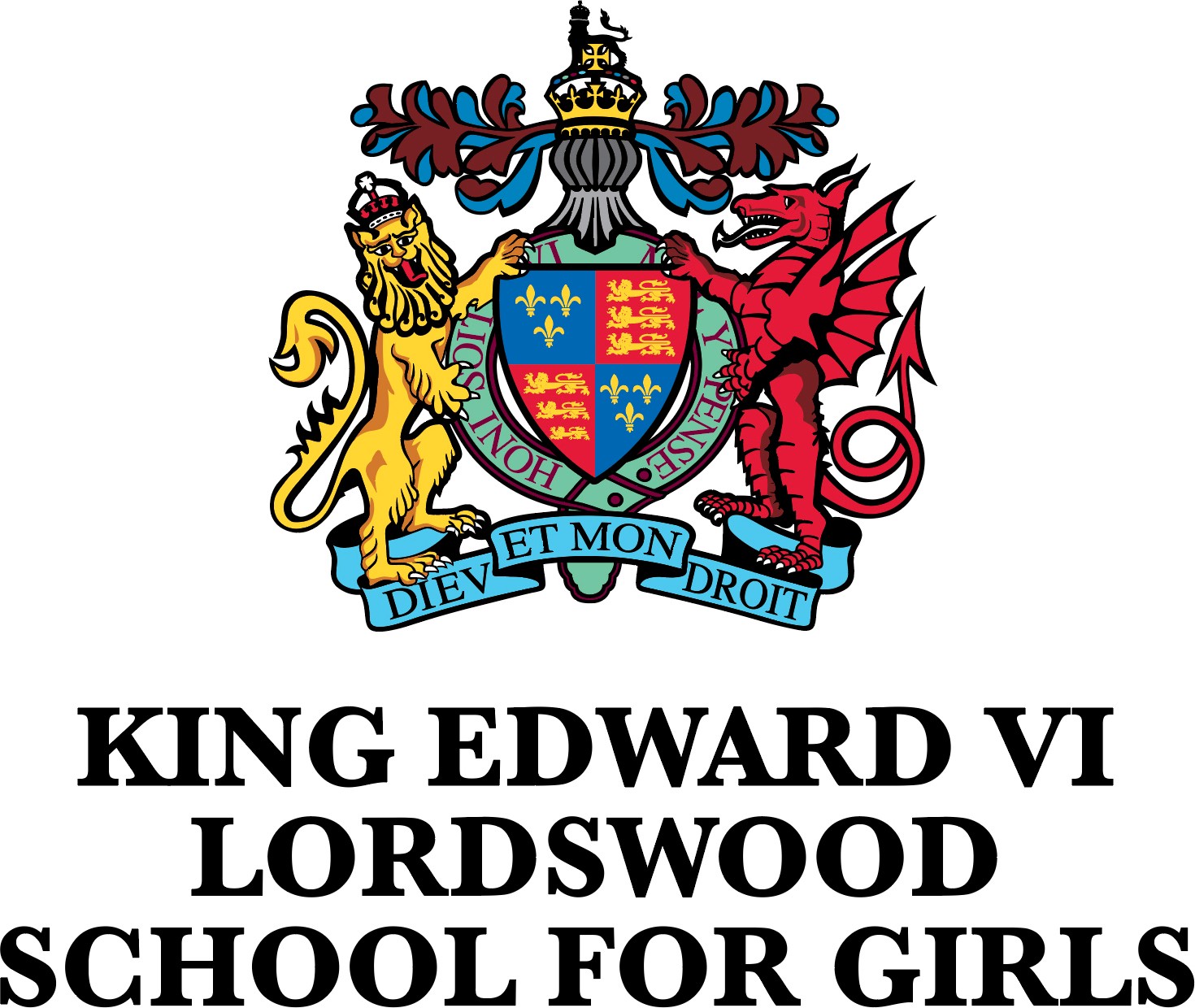 Virtual Parents’ Forum  9.00 a.m. Friday 24th March 2023Virtual Parents’ Forum  9.00 a.m. Friday 24th March 2023Virtual Parents’ Forum  9.00 a.m. Friday 24th March 2023Mrs Kerry Cooney – HeadteacherMrs Lynne Finucane – Assistant Headteacher, Personal DevelopmentMrs Sheila Allport – PA to Headteacher & Senior Leadership Team (note taker)4 parents attended the forumMrs Kerry Cooney – HeadteacherMrs Lynne Finucane – Assistant Headteacher, Personal DevelopmentMrs Sheila Allport – PA to Headteacher & Senior Leadership Team (note taker)4 parents attended the forumMrs Kerry Cooney – HeadteacherMrs Lynne Finucane – Assistant Headteacher, Personal DevelopmentMrs Sheila Allport – PA to Headteacher & Senior Leadership Team (note taker)4 parents attended the forumACTION BYMrs Cooney welcomed everyone to the Parents’ Forum and provided an overview on ‘how Parents’ Forums work’:-microphones should be on mute throughout the sessionquestions with a similar theme will be grouped togetheronly questions submitted in advance will be answeredthe Headteacher’s presentation should not be recorded; notes from the meeting and the presentation will be uploaded onto the school websiteany questions arising from the session to be emailed to Mrs Allport (pa@lsg.kevibham.org) who will arrange for contact to be made OFSTED Curriculum:  Mrs Cooney is currently working with the Director for Education to ensure topics are well ordered and connections are made between topic content.  We are now working on establishing links between different subject areas and embedding assessment.Assessment:We are now working on a new assessment and reporting policy based on the feedback that parents and students provided in the recent surveys.We are also reviewing how we set targets so that they can be adjusted in order to remain challenging.Assessment and reporting weeks will be evenly spaced throughout the year so that parents, staff and students will receive more progress reports.There will be CPD sessions arranged on questioning techniques and assessment strategies.Post 16 – we are working on building links with other KEVI schools to increase the number of sixth form students and in order to be able to offer a wider range of subjects.Enrichment has been introduced with timetabled lessons which are not curriculum based.Guided study sessions are arranged which is achieving good resultsPost-16 students are now on site full time. PSHCE and Careers:A Careers Lead and PSHCE Co-ordinator (Mrs O’Neill) has been appointed.PSHCE has been included within the curriculum for all KS3 students and KS5 students have PSHCE during lesson time.  The KS4 curriculum is already in place so PSHCE lessons will be timetabled from September.Careers links are being developed in lessons.Careers are now discussed at options evening and included within the options booklet.Careers advisor is in school two days per week and all year 11 and year 13 students will have a careers interview with the advisor.Careers fair has been arranged for next week.Work experience for year 10 students will be introduced from next year.Governance:The Governing Body has increased in size with many new governors joining from varied external backgrounds.  Governors are visiting the school more often to attend events, feedback sessions, or just to look around during the school day.Additional training and support for governors is being provided in order for them to be able to challenge more effectively, by the Head of Governance at KEVI, Deborah Canton.  There is a notice board displayed in the reception area which features photographs of the governors so that everyone knows who they are.Supply Teachers:There are always a small number of cover teachers in school to cover staff absences due to sickness or attending trips.We have two permanent ‘internal’ cover supervisors but unfortunately one is on sickness leave and therefore external cover has been required.  We do try to get the same supply teachers for consistency, but the provision of ‘supply staff’ is a massive issue for all schools at the moment as staff have moved into permanent employment.Trips:56 separate trips have already taken place since September (including two residential trips, one of which was overseas).There have also been a number of events in school including  discos, films, workshops, talks, plays and music lessons.There will be other trips organised for the summer term when the  weather improves.   We are looking to create a ‘Lordswood offer’ where all students get the opportunity to become involved in some type of event.A2B Scheme:The A2B scheme is for Birmingham University applicants.  Any student who applies to the university and who is the first generation to go to university, can ask for the following conditions to be applied to their application. This is normally having two of their entry grades lowered by at least one grade (i.e. A grade to a B grade, hence the name).Students can apply online for this scheme and details are included on the students’ bulletins.There are other universities, such as Warwick University, that offer a similar scheme to this for some courses.  Mrs Cooney thanked the parents for attending the Parents’ Forum and for taking the time to submit questions as these also trigger discussions within the Senior Leadership Team and Governors Meetings.  Mrs Cooney asked parents to please continue to do this and also encourage other parents to attend.